.RIGHT GRAPEVINE WITH KNEE CROSS HITCHESLEFT GRAPEVINE WITH KNEE CROSS HITCHESSTEPS AND KICKSSTOMP, SHUFFLE, SWITCH TURN, SHUFFLEREPEATCorn Marigold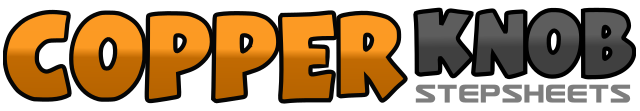 .......Count:32Wall:2Level:.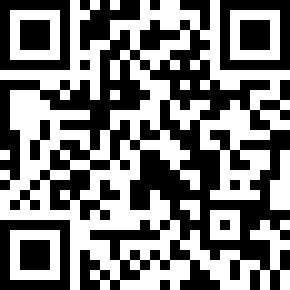 Choreographer:Joseph J Reeves (UK)Joseph J Reeves (UK)Joseph J Reeves (UK)Joseph J Reeves (UK)Joseph J Reeves (UK).Music:If Wishes Were Horses - Kimber ClaytonIf Wishes Were Horses - Kimber ClaytonIf Wishes Were Horses - Kimber ClaytonIf Wishes Were Horses - Kimber ClaytonIf Wishes Were Horses - Kimber Clayton........1-4Step to side with right foot, cross left foot behind right, step to side with right foot, hitch left knee across right knee5-6Step in place with left foot about 6 inches from right foot, raise right knee across left knee7-8Step in place with right foot about 6 inches from left foot, raise left knee across right knee9-12Step to side with left foot, cross right foot behind left, step to side with left foot, hitch right knee across left knee13-14Step in place with right foot about 6 inches from left foot, raise left knee across right knee15-16Step in place with left foot about 6 inches from right foot, raise right knee across left knee17-18Step to side with right foot turning 1/8th to right, flick left foot forward and across right foot19-20Almost close left foot to right foot turning ¼ to the left, flick right foot forward and across left foot21-22Almost close right foot to left foot turning ¼ to the right, flick left foot forward and across right foot23-24Almost close left foot to right foot turning ¼ to the left, flick right foot forward and across left foot25-26Stomp right foot forward, stomp left foot forward27&28Right forward shuffle right-left-right29-30Step forward with left foot turning ½ turn to right, replace weight forward on to right foot31&32Left forward shuffle left-right-left